ПОРТФОЛИОПРОФЕССИОНАЛЬНЫХ ДОСТИЖЕНИЙ ПЕДАГОГИЧЕСКОГО РАБОТНИКА САХАЛИНСКОЙ ОБЛАСТИЩербак Надежда Александровнапреподаватель фортепианопервая квалификационная категорияМуниципальное бюджетное образовательное учреждение дополнительного образования«Детская школа искусств г. Поронайска» Поронайского городского округа Сахалинской области694240, г. Поронайск, ул. Октябрьская, д.638-914-744-24-81 - мобильный телефон, рабочий (42431)5-27-44E-mail: 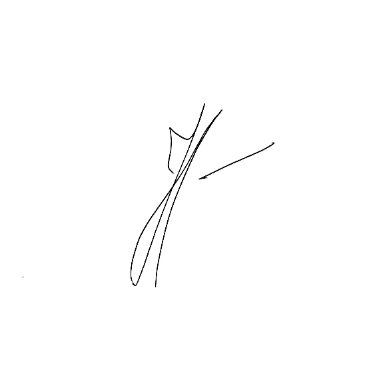 2023 г.СОДЕРЖАНИЕОбщие сведенияРезультаты профессиональной деятельности за межаттестационный периодРезультаты освоения обучающимися образовательных программ по итогаммониторингов, проводимых организациейВыявление и развитие у обучающихся способностей к творческой деятельности, а также их участия в олимпиадах, конкурсах, фестивалях, смотрах детского и юношеского творчества Личный вклад в повышение качества образования, совершенствование методов обучения и воспитания и продуктивного использования новых образовательных технологий, транслирование в педагогических коллективах опыта практических результатов своей профессиональной деятельности, в томчисле экспериментальной и инновационной	 Активное участие в работе методических объединений педагогических работников организаций, в разработке программно-методического сопровождения образовательного процесса, профессиональных конкурсахДополнительная информация1.Общие сведенияЩербак Надежда АлександровнаДата рождения: 25. 09. 1965 г.Место работы: Муниципальное бюджетное образовательное учреждение дополнительного образования «Детская школа искусств г. Поронайска».Занимаемая должность: преподаватель фортепиано.Образование и квалификация:Приложение 1  Сведения	о	дополнительном	профессиональном	образовании	(повышение квалификации,переподготовка):   Приложение 2Стаж работы:Наличие квалификационной категории:Наличие государственных наград, званий, ученой степени, ученого звания:Приложение 3Сведения о реализуемых педагогическим работником образовательных программах:Приложение 4 пункт 1Результаты освоения обучающимися образовательных программ по результатам мониторингов, проводимых организациейОсвоение обучающимися образовательных программ по результатам промежуточной аттестации (учебного года) для индивидуальных дисциплин:Приложение 4 пункт 2Сохранность контингента обучающихся в течении года:Приложение 4 пункт 3Результаты внеурочной деятельности обучающихся (участие в выставочной, концертной и проектной деятельности):Приложение 4 пункт 4Освоение обучающимися образовательных программ по результатам итоговой аттестации по      предмету:Приложение 4 пункт 5Наличие выпускников, поступивших в профильные вузы по специальности сферы культуры и искусства:Приложение 4 пункт 6 Результаты деятельности педагогического работника по выявлению и развитию способностей обучающихся в рамках внеурочной, воспитательной и социально-значимой деятельностиПриложение 5Личный вклад в повышение качества образования, распространение педагогического опыта, использование новых образовательных технологийСоставление образовательных программ:Наличие опубликованных статей, методических разработок, материалов, пособий, сценариев, аранжировок, репертуарных сборников, используемых в образовательном процессе:Приложение 6Информация об обобщении опыта: отсутствуетИнформация о выступлениях на конференциях, семинарах, вебинарах, секциях, проведение мастер-классов, открытых уроков:Приложение 7Концертная, выставочная деятельность преподавателя:Приложение 86.Результаты участия в профессиональных конкурсах, имеющих официальный статус:Приложение 97. Участие в инновационной, экспериментальной и проектно-исследовательской деятельности:8.Руководство коллективом, имеющим звание «Образцовый»:9.Руководство учебно-творческим коллективом:10.Руководство методическим объединением педагогических работников организаций:Приложение 1011.Участие в экспертных комиссиях, в жюри конкурсов; в аттестационных и экспертных комиссиях   по аттестации педагогических кадров:Приложение 1112.Использование электронных образовательных ресурсов в образовательном процессе:13.Информация о применении дистанционного обучения: нет.Официальные награды, поощрения, ученые степени, звания,присвоенные за успехи в профессиональной деятельности и личный вклад в развитие сферы образования:Приложение 12Уровень образованияНаименование образовательной организацииНаправление подготовки, специальностьПериод обученияКвалификацияРеквизиты документаСреднее профессиональное специальноеСахалинское музыкальное училищеПреподаватель детской  музыкальнойшколы1971-1975Преподаватель детской музыкальнойшколыДиплом Э №827413ГодНаименование образовательной организацииНаименование образовательной программыОбъем, час.Вид профессиональной деятельности, квалификацияРеквизиты документа2019ГБПОУ«Сахалинский колледж искусств»«Жанры крупной формы в работе с творчески одаренными детьми в классах фортепиано и струнных смычковых инструментов»72Повышение квалификации, преподавательУдостоверение№ 6524067478222021ГБПОУ«Сахалинский колледж искусств»«Мастер-классы «Методика работы с произведениями крупной формы в классах фортепиано и струнных смычковых инструментов»72Повышение квалификации, преподавательУдостоверение№ 652408312009ПериодМесто работыДолжность, предмет (дисциплина, модуль, направлениедеятельности)Стаж педагогической деятельности:в том числев том числеПериодМесто работыДолжность, предмет (дисциплина, модуль, направлениедеятельности)Стаж педагогической деятельности:в данной должностив данной организации1975-2023Муниципальноебюджетное образовательноеучреждениедополнительногообразования«Детская школаискусств г. Поронайска»Преподавательфортепиано47 лет47 лет47 летИтого: 47 летИтого: 47 летИтого: 47 летИтого: 47 летИтого: 47 летИтого: 47 летКвалификационная категорияДолжность, по которой присвоенакатегория, предмет (профиль)Период действияквалификационной категорииПериод действияквалификационной категорииПериод действияквалификационной категорииРеквизитыдокументаКвалификационная категорияДолжность, по которой присвоенакатегория, предмет (профиль)дата началадата окончаниядата окончанияРеквизитыдокументаПерваяпреподаватель26.10.201826.10.201826.10.2023Распоряжение министерства Сахалинской области№ 3.12-1178-р от 31.10.2018ГодНаграда, поощрение, званиеРеквизиты документа о присвоении2020Благодарственное письмо Министерства культуры и Архивного дела Сахалинской областиРаспоряжение № 104-р от 12.03.20202021Почётная грамота Председателя Собрания Поронайского городского округаРаспоряжение Председателя Собрания Поронайского городского округа второго созыва (2017-2022гг.) от 20.05.2021 № 5УчебныйгодКласс(группа)Программа (ы)Учебный предмет2018-20231-8ДПОП «Фортепиано»-Специальность и чтение с листа-Ансамбль-Концертмейстерский класс2018-20231-4ДООП «Фортепиано»-Специальность и чтение с листа-АнсамбльПредметУчебный годКол-во обучающихся, челУспеваемость %Качество знаний %Средний баллСпециальность и чтение с листа2018-201912 чел.10091,74,5Специальность и чтение с листа2019-202011 чел.10090,94,45Специальность и чтение с листа2020-202111 чел.1001004,45Специальность и чтение с листа2021-202213 чел.1001004,54Специальность и чтение с листа2022-202315 чел.1001004,6Учебный годНа начало годаКонец годаСохранность в %2018-1912 чел.12 чел.1002019-2011 чел.11 чел.1002020-2111 чел.11 чел.1002021-2213 чел.13 чел.1002022-2315 чел.15 чел.100№МероприятиеУровеньКол-во участников/ФИО участников1.28.09.2018 Праздничный концерт, посвященный Международному Дню Музыки «А музыка звучит…»школьный2 обучающихся Демина А.    Судакова П.2.15.02.2019 Отчетный концерт отделения инструментального исполнительства.школьный    2 обучающихся Демина А.Тарасова А.3.26.04.2019г. Детская филармония «На вечере у её Величества музыки».школьный       1 обучающийся                   Кисарина В.4.28.05.2019 Выпускной вечер отделений ДШИ: инструментального исполнительства, театрального искусства, хореографического искусства, музыкального искусства. Эстрадный вокал.школьный       1 обучающийся                  Королев Д.5.27.09.2019г.Праздничный концерт, посвященный Международному Дню Музыки и пожилых людей «А музыка звучит…»школьный       1 обучающийся     Демина А.6.18.12.2019г.«Волшебная страна Филармония».школьный      2 обучающихсяДемина А.                Нагун В.7.20.02.2020г.Праздничный концерт «Мужской сегодня праздник».школьный     4 обучающихся          Нагун В.        Наумова В.       Судакова П.              Демина А.8.05.03.2020г.Праздничный концерт «Все звуки музыки тебе…», посвященный Международному Женскому дню.школьный      3 обучающихся           Тарасова А.             Демина А.                Судакова П.9.04.12.2020г. Детская филармонияшкольный      5 обучающихся         Наумова В.         Тарасова А.           Нагун В.          Демина А.             Судакова П.10.22.01.2021г. Творческий вечер к 100-летию А. Бабаджанянашкольный     2 обучающихся         Ян Яна             Кисарина В.11.12.02.2021г. Отчетный концерт отделения инструментального исполнительства.школьный     4 обучающихся        Нагун В.        Наумова В.        Демина А.            Судакова П.12.05.03.2021г. Праздничный концерт «Все звуки музыки тебе…», посвященный Международному Женскому дню.школьный3 обучающихсяЯн Яна   Демина А.             Судакова П.13.12.05.2021г. Концерт «Памяти фронтовых бригад посвящается»школьный     4 обучающихся         Нагун В.       Кисарина В.         Демина А.            Судакова П.14.01.10.2021г. Праздничный концерт «А музыка звучит», Международному Дню Музыки и пожилых людей.школьный    4 обучающихся        Нагун В.       Тарасова А.       Демина А.           Судакова П.15.03.12.2021г. «Детская филармония».школьный  3 обучающихся    Ян Яна    Наумова В.         Нагун В.16.11.03.2022г. Отчетный концерт отделения инструментального исполнительства.школьный  5 обучающихся    Наумова В.    Нагун В.    Ян Яна   Тарасова А.        Судакова П.17.17.10.2022г. Концерт, посвященный 100-летию российского джаза и Международному Дню музыки «А музыка звучит…».школьный5 обучающихсяНагун В.Судакова П.Тарасова А.Гридина ЕленаКисарина Влада18.24.11.2022г.Концерт «Мир озарен любовью матерей».школьный  3 обучающихсяНагун В.Кисарина ВладаНаумова В.19.16.12.2022г.Детская филармония.школьный3 обучающихсяАбрамчик ЕгорНагун В.Морозов Андрей20.17.02.2023г.Отчетный концерт отделения инструментального исполнительства.школьный4 обучающихсяНаумова В.Безруких ДарьяНагун В.Тарасова А.21.06.03.2023г.Концерт «Симфония весны».школьный3 обучающихсяНагун В.Тарасова А.Судакова П.22.16.05.2023г.Концерт «Волшебная флейта».школьный      2 обучающихсяГридина ЕленаКисарина Влада23.29.05.2023г.Концерт «В сердцах искусство навсегда».школьный3 обучающихсяМорозов АндрейСудакова П.Ищенко М.24.02.10.2019г.Концерт «Все кружится в мире искусства», в рамках Всероссийской акции «Ночь искусств».муниципальный      2 обучающихся Тарасова А.        Судакова П.25.22.05.2021г. Юбилейный отчетный концерт МБОУДО ДШИ г. Поронайска «Алиса в стране чудес».муниципальный        2 обучающихся      Демина А.         Судакова П.26.04.10.2021г. Участие в концерте, посвященному дню учителя «Ученье – свет, а не ученье тьма».муниципальный     1 обучающийся         Нагун В.27.23.10-24.10.2021МБУК ДК «ЭНЕРГЕТИК»            с. ВостокУчастие в открытие X Межмуниципального джазового фестиваля-конкурса «Осенний блюз».муниципальный       2 обучающихся         Демина А.Судакова П.28.17.01.2022г.МБОУ СОШ № 7Участие в открытие Муниципального конкурса «Учитель года»муниципальный      1 обучающийся          Нагун В.29.20.04.2022г.Участие в Межмуниципальном академическом концерте «Я учусь…» в рамках V межмуниципального фестиваля – конкурса «ВЕСНА!»пгт Смирных.муниципальный     1 обучающийся        Тарасова А.30.25.04.2022г.МБУК КДЦ «МИР»,к/з «Центральный»Отчетный концерт МБОУ ДО ДШИ г. Поронайска «Хорошее Настроение»муниципальный3 обучающихсяНагун В.Кисарина В.Судакова П.31.29.04.2023г.Отчетный концерт «Маяк для многих поколений»МБУК КДЦ «МИР» г. Поронайскамуниципальный4 обучающихсяНагун В.Кисарина В.Судакова П.Тарасова А.Форма ИАУчебный годКол-во уч-сяУспеваемостьУспеваемостьКачество знанийКачество знанийСредний баллФорма ИАУчебный годКол-во уч-сяЧел.%Чел.%Средний баллЭкзамен по  предмету «Специальность и чтение с листа»2018-20191110011005Экзамен по  предмету «Специальность и чтение с листа»2021-20224410041004,25Экзамен по  предмету «Специальность и чтение с листа»2022-20234410041004,5Учебный годФИОНаименование ОУНаправление, специальность2019-2020Королев Денис СтаниславовичСанкт-Петербургский Гуманитарный институт профсоюзов (СПБГУП)Музыкальный звукорежиссерУчебный год(дата)Класс/ ФИОПолное наименование мероприятияУровеньУчастникиРезультатРеквизиты документаРезультаты участия обучающихся в конкурсах, фестивалях, олимпиадах, смотрах детского и юношеского творчества, имеющие официальныйстатус (в т.ч. заочные и интернет-конкурсы)Результаты участия обучающихся в конкурсах, фестивалях, олимпиадах, смотрах детского и юношеского творчества, имеющие официальныйстатус (в т.ч. заочные и интернет-конкурсы)Результаты участия обучающихся в конкурсах, фестивалях, олимпиадах, смотрах детского и юношеского творчества, имеющие официальныйстатус (в т.ч. заочные и интернет-конкурсы)Результаты участия обучающихся в конкурсах, фестивалях, олимпиадах, смотрах детского и юношеского творчества, имеющие официальныйстатус (в т.ч. заочные и интернет-конкурсы)Результаты участия обучающихся в конкурсах, фестивалях, олимпиадах, смотрах детского и юношеского творчества, имеющие официальныйстатус (в т.ч. заочные и интернет-конкурсы)Результаты участия обучающихся в конкурсах, фестивалях, олимпиадах, смотрах детского и юношеского творчества, имеющие официальныйстатус (в т.ч. заочные и интернет-конкурсы)Результаты участия обучающихся в конкурсах, фестивалях, олимпиадах, смотрах детского и юношеского творчества, имеющие официальныйстатус (в т.ч. заочные и интернет-конкурсы)09.02.2021г.2 кл. Нагун В.2 кл. Наумова В.6 кл. Судакова П.8 кл. Демина А.Школьный конкурс инструментального исполнительства учащихся ДШИ в номинации «Солисты. Фортепиано».Школьный4Диплом I степениДиплом III степениДиплом I степениДиплом I степени25.02-01.03.2019г.4 кл. Судакова П.XII Областной конкурс на лучшее исполнение произведения крупной формы (концерта).Школьный1 Грамота     участника18.02.-19.02.2020г.1 кл. Нагун В.  1 кл. Наумова В.  5 кл. Судакова П.7 кл. Демина А.XI Сахалинский фестиваль - конкурс «Детско-юношеские                      ассамблеи искусств».Областной4Диплом лауреата III степениДиплом лауреата III степениДиплом лауреата III степениДиплом лауреата III степени01.03.-04.03.2021г.2 кл. Нагун В.XIII Областной конкурс на лучшее исполнение произведения крупной формы «Фортепиано» (солисты).Областной1Лауреат III степени01.03.-04.03.2022г.3 кл. Нагун В.ГБУК СОРЦ, г. Южно-СахалинскXII Сахалинский фестиваль-конкурс «Детско-юношеские ассамблеи искусств».Областной1Сертификат за участие11.12.2022г.4 кл. Нагун В.ГБУК СОРЦ, г. Южно-Сахалинск принял участие в мастер-классе в рамках областного образовательного форума «Лучшие педагогические практики».Областной1Сертификат      28.02.-02.03.2023г.4 кл. Нагун В.4 кл. Наумова В.XIV Областной конкурс на лучшее исполнение произведения крупной формы «Фортепиано» (солисты).Областной2ДипломГрамотаФевраль 2021г.2 кл. Нагун В.2 кл. Наумова В.6 кл. Судакова П.8 кл. Демина А.Межмуниципальный конкурс инструментального исполнительства «В кругу друзей».Межмуниципальный4Диплом I степениДиплом участникаДиплом II степениДиплом II степениФевраль 2019г.6 кл. Демина А.Межрайонный этап XII областного конкурса на лучшее исполнение произведения крупной формы (концерта) учащихся ДШИ отделения инструментального исполнительства в номинации «Солисты. Фортепиано».Межмуниципальный1Диплом I степени25.02.2022г.3 кл. Нагун В.(солист)3 кл. Нагун В.(ансамбль)3 кл. Наумова В.5 кл. Тарасова А.к/з МБОУДО ДШИ г. ПоронайскаМежрайонный фестиваль-конкурс «Детско-юношеские ассамблеи искусств».Межмуниципальный4Диплом I степениДиплом II степениДиплом III степениДиплом II степениАпрель 2022г.5 кл. Тарасова А.Межмуниципальный академический концерт «Я учусь…», в рамках V Межмуниципального фестиваля конкурса «Весна!».Межмуниципальный1Грамота за      участиеФевраль     2023г.6 кл. Тарасова А.8 кл. Судакова П.2 кл. Ян Ми Дя4 кл. Наумова В.Межмуниципальный конкурс инструментального исполнительства.Межмуниципальный4Диплом II степениДиплом II степениДиплом участника   Диплом   участникаРезультаты участия обучающихся в конкурсах, фестивалях, олимпиадах, смотрах детского и юношеского творчества, имеющиенеофициальный статус: (в том числе заочные, интернет-конкурсы)Результаты участия обучающихся в конкурсах, фестивалях, олимпиадах, смотрах детского и юношеского творчества, имеющиенеофициальный статус: (в том числе заочные, интернет-конкурсы)Результаты участия обучающихся в конкурсах, фестивалях, олимпиадах, смотрах детского и юношеского творчества, имеющиенеофициальный статус: (в том числе заочные, интернет-конкурсы)Результаты участия обучающихся в конкурсах, фестивалях, олимпиадах, смотрах детского и юношеского творчества, имеющиенеофициальный статус: (в том числе заочные, интернет-конкурсы)Результаты участия обучающихся в конкурсах, фестивалях, олимпиадах, смотрах детского и юношеского творчества, имеющиенеофициальный статус: (в том числе заочные, интернет-конкурсы)Результаты участия обучающихся в конкурсах, фестивалях, олимпиадах, смотрах детского и юношеского творчества, имеющиенеофициальный статус: (в том числе заочные, интернет-конкурсы)Результаты участия обучающихся в конкурсах, фестивалях, олимпиадах, смотрах детского и юношеского творчества, имеющиенеофициальный статус: (в том числе заочные, интернет-конкурсы)Ноябрь 2020г.1 кл. Наумова В.3 кл.Тарасова А.VIII Всероссийский открытый конкурс искусств «Таланты России» в номинации«Фортепиано» (солисты).Всероссийский2Диплом II степениДиплом II степениЯнварь-февраль 2023г.8 кл. Судакова П.Всероссийский конкурс фортепианного искусства на лучшее исполнение этюда«Passaggio musicale».Всероссийский1Диплом лауреата III степениНоябрь 2018г.6 кл. Демина А.4 кл. Судакова П.Международный конкурс молодых исполнителей фортепианной музыки «Зеленый рояль-2018».Международный2Дипломант II ст.Дипломант II ст.08.03.2019г.6 кл. Демина А.XXV Международный конкурс. Весеннее первенство «Первые ласточки».Международный1Дипломант I ст.27.04.2019г.6 кл. Демина А.6кл. Ермоленко. А2 кл.Тарасова А.2 кл.Тарасова А.4 кл. Судакова П.4 кл. Судакова П.4 кл. МорозовА.XI Международный конкурс молодых исполнителей фортепианной музыки «Зеленый рояль».Международный7Дипломант II ст.Дипломант II ст.Дипломант I ст.Дипломант I ст.Дипломант II ст.Дипломант II ст.Лауреат III ст.05.05.2019г.6 кл. Демина А.4 кл. Судакова П.Международный дистанционный конкурс искусств «Созвездие талантов» 3 сезон.Международный2Дипломант II ст.Дипломант I ст.27.11.2019г.5 кл. Судакова П. 3 кл. Тарасова А.XII Международный конкурс молодых исполнителей фортепианной музыки «Зеленый рояль».Международный2Дипломант II ст.Дипломант I ст.09.03.2020г.1 кл. Нагун В.VI Международный конкурс «Талант-2020».Международный1Дипломант I ст.Апрель 2021г.8 кл. Демина А.6 кл. Судакова П.  2 кл. Нагун В.Международный дистанционный многожанровый конкурс «Правильное поколение».Международный3Лауреат I ст.Лауреат I ст.Лауреат I ст.Апрель 2021г.2 кл. Наумова В.VI Международный фестиваль-конкурс искусств «Родники России».Международный1Диплом III ст.Апрель 2021г.2 кл. Наумова В.Israel International digi-art festival-competition.Международный1Диплом II степени16.10.-21.10.2021г.8 кл. Демина А.6 кл. Судакова П.V Международный конкурс искусства и культуры «RossиЯ.RU- 2021».Международный2Дипломант I ст.Дипломант I ст.Январь 2022г.   3 кл. Нагун В.I Международный конкурс «Duettino».Международный1Диплом лауреата II степениФевраль 2022г.3 кл. Наумова В.III Международный конкурс юных пианистов «Колибри».Международный1Диплом лауреата II степени05.04.2023г.1 кл. Анисова К.2 кл. Ян Ми ДяII Международный конкурс юных исполнителей «Первые шаги».Международный2Лауреат II ст.Лауреат I ст.№Вид и наименованиеобразовательной программыУчебный предметДата утверждения1ДПОП «Фортепиано»-Специальность и чтение с листа- Сольфеджио- Слушание музыки-Ансамбль -Хоровой класс2ДООП «Фортепиано»-Специальность и чтение с листа- Сольфеджио  -Ансамбль№ГодУровеньПечатное изданиеНазвание публикации12020-2021Методическая разработкаРабота над произведениями крупной формы в начальных класса ДМШ22022-2023Методическая разработкаРабота над произведениями крупной формы в начальных класса ДМШ№ДатаУровеньМероприятиеФорма транслированияТема12018-2019ШкольныйЗаседание методического объединенияотделения инструментального исполнительстваОткрытый урок«Работа над гаммами и крупной формы (вариации)».22019-2020ШкольныйЗаседание методического объединенияОтделения инструментального исполнительстваОткрытый урок«Работа над техническими особенностями в этюдах».32019-2020ШкольныйЗаседание методического объединенияотделения инструментального исполнительстваОткрытый урок«Закрепление навыка игры штрихом Iegato. Повторение жанров музыки».42020-2021ШкольныйЗаседание методического объединенияотделения инструментального исполнительстваОткрытый урок«Работа над крупной формой (концерта) в младших классах ДШИ».ГодПолное наименование мероприятияУровеньФорма участия2018      Концерт, посвященный Международному Дню музыкишкольныйКонцертмейстер2019Отчетный концерт отделения инструментального исполнительствашкольныйКонцертмейстер2019Детская филармония «На вечере у её Величества музыки»школьныйКонцертмейстер2019Концерт, посвященный Международному Дню пожилых людей и Международному Дню музыкишкольныйКонцертмейстер2019Концерт «Волшебная страна Филармония».школьныйКонцертмейстер2020Праздничный концерт «Мужской сегодня праздник»школьныйКонцертмейстер2020Праздничный концерт «Все звуки музыки тебе…», посвященный Международному женскому дню.школьныйКонцертмейстер2021Концерт, посвященный Международному Дню пожилых людей и Международному Дню музыкишкольныйКонцертмейстер2021Концерт «Волшебная страна Филармония».школьныйКонцертмейстер2021«А музыка звучит» - концерт, посвящённый Международному Дню музыки и Дню пожилых людейшкольныйКонцертмейстер2021Праздничный концерт «Имя твое-ЖЕНЩИНА», посвященный Международному женскому дню.муниципальныйКонцертмейстерПриказ № 56 от 02.03.2021г.2022Отчетный концерт отделения инструментального исполнительствашкольныйКонцертмейстер2019Межмуниципальный фестиваль-конкурс «Образы…» в рамках IV Межмуниципального фестиваля-конкурса «Весна».муниципальныйКонцертмейстер2020МБОУ СОШ № 7 Открытие муниципального конкурса «Учитель года-2020».муниципальныйКонцертмейстер2020Закрытие муниципального фестиваля-конкурса «Свет Рождества»муниципальныйКонцертмейстер2020Праздничный концерт «Татьянин день»муниципальныйКонцертмейстер2020Онлайн мероприятия в рамках Всероссийской акции «Ночь искусств»муниципальныйКонцертмейстер2021МБУК КДЦ МИР, участие в праздничном концерте, посвященного Дню защитника Отечества. муниципальныйКонцертмейстер2021«А музыка звучит» - концерт, посвящённый Международному Дню музыки и Дню пожилых людеймуниципальныйКонцертмейстер2021МБУК КДЦ «МИР»К/з «Центральный»Юбилейный вечер СПЦ № 3муниципальныйКонцертмейстер2021МБУК ДК «ЭНЕРГЕТИК» с. ВостокУчастие в открытие X Межмуниципального джазового фестиваля-конкурса «Осенний блюз»муниципальныйКонцертмейстер2022МБОУДО ДШИ пгт СмирныхУчастие в Межмуниципальном академическом концерте «Я учусь…» в рамках V межмуниципального фестиваля – конкурса «ВЕСНА!»пгт. Смирныхмеж муниципальныйКонцертмейстер2022МБУК КДЦ «МИР»,к/з «Центральный»Отчетный концерт МБОУ ДО ДШИ г. Поронайска «Хорошее Настроение»муниципальныйКонцертмейстер2023VI Межмуниципальный фестиваль конкурс «Весна».МБОУДО «Детская школа искусств» пгт Смирных.меж муниципальныйКонцертмейстер2023Всероссийский конкурс исполнителей на струнно-смычковых инструментах “Arco Virtuoso”.г. Санкт-ПетербургВсероссийскийКонцертмейстер2023II Международный конкурс исполнителей на струнно-смычковых инструментах «4 струны».г. ЧереповецМеждународныйКонцертмейстерГодПолное наименование мероприятияУровеньРезультат2019Межрайонный этап XII областного конкурса на лучшее исполнение произведения крупной формы (концерта) учащихся ДШИ отделения инструментального исполнительства в номинации «Ансамбли» (старшая группа).МуниципальныйконцертмейстерДиплом 1 степени2020Школьный конкурс инструментального исполнительства учащихся ДШИ в номинации «Солисты. Скрипка» (средняя возрастная группа).ШкольныйконцертмейстерДиплом 3 степени2020Межрайонный этапа XI Сахалинского фестиваля-конкурса «Детско-юношеские ассамблеи искусств», ансамбль скрипачей «Скерцо».МуниципальныйконцертмейстерДиплом 3 степени2021Международный многожанровый конкурс «Правильное поколение», ансамбль скрипачей «Скерцо». МеждународныйконцертмейстерДиплом Лауреата 1 степени2021V Международный конкурс искусства и творчества «RossиЯ.RU- 2021» ансамбль скрипачей «Скерцо».МеждународныйконцертмейстерЛауреат 3 степени2022I Международный конкурс «Duettino». (Ким Николай, Костенко Вероника)МеждународныйконцертмейстерДипломант2022Межрайонный этапа XII Сахалинского фестиваля-конкурса «Детско-юношеские ассамблеи искусств», ансамбль скрипачей «Скерцо».МуниципальныйконцертмейстерДиплом 2 степени2022Межрайонный этапа XII Сахалинского фестиваля-конкурса «Детско-юношеские ассамблеи искусств», (Хрыкина Софья).МуниципальныйконцертмейстерДиплом 3 степени2023Межмуниципальный конкурс инструментального исполнительства, ансамбль скрипачей «Скерцо».МуниципальныйконцертмейстерДиплом 2 степениГодНаправление, тема площадки (проекта,программы)УровеньСтатус участияПолученный результатСсылкиНе участвовалаНе участвовалаНе участвовалаНе участвовалаНе участвовалаНе участвовалаУчебный годНазвание коллективаНетДата присвоенияНазвание коллективаРеквизиты документаНетНетНетГодНазвание объединенияРеквизиты документа2018-2019Методическое объединение «Инструментальное исполнительство»Приказ № 252/1 от30.08.20182019-2020Методическое объединение «Инструментальное исполнительство»Приказ№ 193 от30.09.20192020-2021Методическое объединение «Инструментальное исполнительство»Приказ№ 176 от 26.08.20202021-2022Методическое объединение «Инструментальное исполнительство»Приказ№ 217/1от 09.11.2021ГодМероприятиеУровеньСтатус участияРеквизиты документа2018Итоговая аттестация обучающихсяШкольныйЧлен комиссииПриказ № 107от 30.03.20182019Итоговая аттестация обучающихсяШкольныйЧлен комиссииПриказ № 82 от11.04.20192020Итоговая аттестация обучающихсяШкольныйЧлен комиссииПриказ №113 от 20.05.20202021Итоговая аттестация обучающихсяШкольныйЧлен комиссии  Приказ № 886от 05.04.20212022Итоговая аттестация обучающихсяШкольныйЧлен комиссииПриказ № 82от 12.04.20222018X фестиваль-конкурс «Детско-юношеские ассамблеи искусств»МежрайонныйЧлен жюриПриказ № 48от 19.02.20182019XII межрайонный этап на лучшее исполнение произведения крупной формы (концерта)МежрайонныйЧлен жюриПриказ № 28от 02.02.20192020Художественный совет школыШкольныйЧленПриказ № 204от 23.09.20202021Дистанционный межмуниципальный конкурс инструментального исполнительства «В кругу друзей»МежмуниципальныйЧлен жюриПриказ № 118от 09.02.20212022XII Межрайонный фестиваль-конкурс «Детско-юношеские ассамблеи искусств»МежрайонныйЧлен жюриПриказ № 99от 14.02.20222023Межмуниципальный конкурс инструментального исполнительстваМежмуниципальныйЧлен жюриПриказ №67 от 01.02.2023№НаименованиеСтатус ЭОРАктивная ссылка на образовательный ресурсРезультаты использования1.НетГодНаграда, поощрение, званиеУровень2018Благодарственное письмо за достигнутые успехи в воспитании юных музыкантов и в связи с Международным Днем Музыки.школьный2018Благодарственное письмо за многолетний, плодотворный труд, высокое профессиональное педагогическое мастерство, значительный вклад в развитие художественного образования, музыкальных способностей и эстетического развития учащихся ДШИ.Местное отделение Партии «Единая Россия»2019Благодарность за успешную подготовку участника XII Областного конкурса на лучшее исполнение произведения крупной формы (концерта).школьный2019Грамота за многолетний добросовестный труд, высокий профессионализм, личный вклад в эстетическое воспитание подрастающего поколения и в связи с праздником-Днем Учителя.школьный2019Благодарственное письмо за оказанную помощь в организации поездки детей на II Областной фестиваль народных драматических театров «Кафедрама».школьный2020Благодарственное письмо за активное содействие и высокий профессионализм в мероприятиях, посвященных празднованию Нового 2021 года.школьный2020Благодарственное письмо за успешную подготовку участников школьного конкурса инструментального исполнительства. школьный2021Благодарственное письмо за успешную подготовку участников школьного конкурса инструментального исполнительства учащихся ДШИ.школьный2020Благодарственное письмо за успешную подготовку участников межрайонного этапа XI Сахалинского фестиваля-конкурса «Детско-юношеские ассамблеи искусств».муниципальный2019Сертификат за содействие в формировании современных профессиональных компетенций в преподавании исполнительских дисциплин, подготовку учащихся и активное участие в III Межмуниципальном фестивале-конкурсе «Образы…» в рамках IV Межмуниципального фестиваля-конкурса «Весна!».межмуниципальный2022Сертификат за содействие в формировании современных профессиональных компетенций в преподавании исполнительских дисциплин, подготовку учащихся и активное участие в III Межмуниципальном фестивале-конкурсе «Образы…» в рамках V Межмуниципального фестиваля-конкурса «Весна!».межмуниципальный2023Благодарственное письмо за успешную подготовку участников Межмуниципального конкурса инструментального исполнительства.межмуниципальный2019Благодарственное письмо за участие в праздничном концерте в рамках Ежегодной акции «Ночь искусств».муниципальный2019Благодарственное письмо за успешную подготовку участника XII Областного конкурса на лучшее исполнение произведения крупной формы.областной2021Грамота XIII Областной конкурс на лучшее исполнение произведения крупной формы за успешную подготовку конкурсанта.областной2022Благодарственное письмо за успешную подготовку участников XII Сахалинского фестиваля-конкурса «Детско-юношеские ассамблеи искусств».областной2019Благодарственное письмо XI международного конкурса молодых исполнителей фортепианной музыки «Зеленый рояль».международный2020Благодарственное письмо международного конкурса «Талант-2020» за активное участие в конкурсе.международный2020Благодарственное письмо международного конкурса «Таланты России» за продолжение активной творческой деятельности в это непростое время.международный2019Благодарственное письмо XXV международного конкурса творческих коллективов и солистов «Первые ласточки» за активное участие, педагогический талант и профессиональную подготовку конкурсанта.международный2021Благодарственное письмо VI международный фестиваль-конкурс искусств «Родники России» за высокий профессионализм и педагогическое мастерство, проявленное в подготовке лауреатов конкурса.международный2021Благодарственное письмо международного конкурса «ROSSиЯ.RU-2021» за активное участие в конкурсе.международный2021Благодарность в международном многожанровом конкурсе «Правильное поколение» за активное участие.международный2022Благодарность в I Международном конкурсе «Duettino» за высокое профессиональное мастерство, творческий подход к работе и большой личный вклад в дело эстетического воспитания подрастающего поколения.международный2022Благодарность в III Международном конкурсе «Колибри» за высокое профессиональное мастерство, творческий подход к работе и большой личный вклад в дело эстетического воспитания подрастающего поколения.международный2023Благодарность в II Международном конкурсе юных исполнителей «Первые шаги» за высокое профессиональное мастерство, творческий подход к работе и большой личный вклад в дело эстетического воспитания подрастающего поколения.международный